Podaljšano do: 30.11.2026Sercadis®Plus 1 L0023654714                                            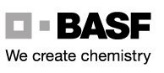 Podaljšano do: 30.11.2026Sercadis®Plus 1 L0023654714                                    Podaljšano do: 30.11.2026Sercadis®Plus 1 L0023654714                                          Podaljšano do: 30.11.2026Sercadis®Plus 1 L0023654714                                        Podaljšano do: 30.11.2026Sercadis®Plus 1 L0023654714                                             Podaljšano do: 30.11.2026Sercadis®Plus 1 L0023654714                                               Podaljšano do: 30.11.2026Sercadis®Plus 1 L0023654714                                         Podaljšano do: 30.11.2026Sercadis®Plus 1 L0023654714                                           Podaljšano do: 30.11.2026Sercadis®Plus 1 L0023654714                                        Podaljšano do: 30.11.2026Sercadis®Plus 1 L0023654714                                   Podaljšano do: 30.11.2026Sercadis®Plus 1 L0023654714                                     Podaljšano do: 30.11.2026Sercadis®Plus 1 L0023654714                                           Podaljšano do: 30.11.2026Sercadis®Plus 1 L0023654714                                          Podaljšano do: 30.11.2026Sercadis®Plus 1 L0023654714                                        Podaljšano do: 30.11.2026Sercadis®Plus 1 L0023654714                                        Podaljšano do: 30.11.2026Sercadis®Plus 1 L0023654714                                       Podaljšano do: 30.11.2026Sercadis®Plus 1 L0023654714                                       Podaljšano do: 30.11.2026Sercadis®Plus 1 L0023654714                                            Podaljšano do: 30.11.2026Sercadis®Plus 1 L0023654714                                       Podaljšano do: 30.11.2026Sercadis®Plus 1 L0023654714                                            Podaljšano do: 30.11.2026Sercadis®Plus 1 L0023654714                                       Podaljšano do: 30.11.2026Sercadis®Plus 1 L0023654714                                          Podaljšano do: 30.11.2026Sercadis®Plus 1 L0023654714                                        Podaljšano do: 30.11.2026Sercadis®Plus 1 L0023654714                                            Podaljšano do: 30.11.2026Sercadis®Plus 1 L0023654714                                       Podaljšano do: 30.11.2026Sercadis®Plus 1 L0023654714                                      Podaljšano do: 30.11.2026Sercadis®Plus 1 L0023654714                                       Podaljšano do: 30.11.2026Sercadis®Plus 1 L0023654714                                            Podaljšano do: 30.11.2026Sercadis®Plus 1 L0023654714                                        Podaljšano do: 30.11.2026Sercadis®Plus 1 L0023654714                                           Podaljšano do: 30.11.2026Sercadis®Plus 1 L0023654714                                           Podaljšano do: 30.11.2026Sercadis®Plus 1 L0023654714                                            Podaljšano do: 30.11.2026Sercadis®Plus 1 L0023654714                                              